Metacognitive strategies The learning sequence in the next column is spilt into a number of sessions. Each session will have a main metacognitive focus but will often include other elements as well. The metacognitive strategies are listed below.Literacy Tasks (offline and online)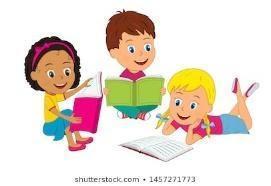 Main learning objectives: To understand the purpose of narrative writing.Desired outcome: To write a descriptive setting of a winter scene.  This unit of writing will be developed over one week. Written work to be submitted by Thursday 16th December 2021.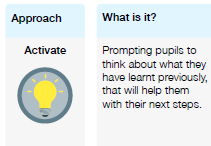 Lesson 1 Work can all be found on the PowerPointWhat you will being learning about: Descriptive writing.Watch the following clip of a winter scene. https://www.youtube.com/watch?v=ZE9KpobX9J8 Children to create a wordbank and note down key details as they watch.Make a wordbank as a class – think of interesting phrases and uplevel as you write.Refer back to writing mats and year 6 writing checklist to further develop words.Activity: begin writing their own winter scene.Lesson 2 and 3Watch the next part of the winter scene. https://www.youtube.com/watch?v=ZE9KpobX9J8 Children to add to their word banks in their books as they watch the video.Develop the class word bank – model upleveling words and using a thesaurus to select better, more interesting words.Refer back to writing mats and year 6 writing checklist to further develop words.Activity: Children to continue writing their own winter scene.When happy with their work, peer edit and leave a star and a wish.PlLesson 1 Work can all be found on the PowerPointWhat you will being learning about: Descriptive writing.Watch the following clip of a winter scene. https://www.youtube.com/watch?v=ZE9KpobX9J8 Children to create a wordbank and note down key details as they watch.Make a wordbank as a class – think of interesting phrases and uplevel as you write.Refer back to writing mats and year 6 writing checklist to further develop words.Activity: begin writing their own winter scene.Lesson 2 and 3Watch the next part of the winter scene. https://www.youtube.com/watch?v=ZE9KpobX9J8 Children to add to their word banks in their books as they watch the video.Develop the class word bank – model upleveling words and using a thesaurus to select better, more interesting words.Refer back to writing mats and year 6 writing checklist to further develop words.Activity: Children to continue writing their own winter scene.When happy with their work, peer edit and leave a star and a wish.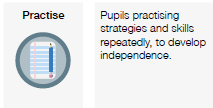 Lesson 1 Work can all be found on the PowerPointWhat you will being learning about: Descriptive writing.Watch the following clip of a winter scene. https://www.youtube.com/watch?v=ZE9KpobX9J8 Children to create a wordbank and note down key details as they watch.Make a wordbank as a class – think of interesting phrases and uplevel as you write.Refer back to writing mats and year 6 writing checklist to further develop words.Activity: begin writing their own winter scene.Lesson 2 and 3Watch the next part of the winter scene. https://www.youtube.com/watch?v=ZE9KpobX9J8 Children to add to their word banks in their books as they watch the video.Develop the class word bank – model upleveling words and using a thesaurus to select better, more interesting words.Refer back to writing mats and year 6 writing checklist to further develop words.Activity: Children to continue writing their own winter scene.When happy with their work, peer edit and leave a star and a wish.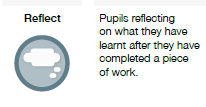 Lesson 1 Work can all be found on the PowerPointWhat you will being learning about: Descriptive writing.Watch the following clip of a winter scene. https://www.youtube.com/watch?v=ZE9KpobX9J8 Children to create a wordbank and note down key details as they watch.Make a wordbank as a class – think of interesting phrases and uplevel as you write.Refer back to writing mats and year 6 writing checklist to further develop words.Activity: begin writing their own winter scene.Lesson 2 and 3Watch the next part of the winter scene. https://www.youtube.com/watch?v=ZE9KpobX9J8 Children to add to their word banks in their books as they watch the video.Develop the class word bank – model upleveling words and using a thesaurus to select better, more interesting words.Refer back to writing mats and year 6 writing checklist to further develop words.Activity: Children to continue writing their own winter scene.When happy with their work, peer edit and leave a star and a wish.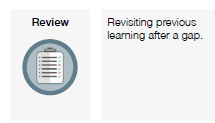 Lesson 1 Work can all be found on the PowerPointWhat you will being learning about: Descriptive writing.Watch the following clip of a winter scene. https://www.youtube.com/watch?v=ZE9KpobX9J8 Children to create a wordbank and note down key details as they watch.Make a wordbank as a class – think of interesting phrases and uplevel as you write.Refer back to writing mats and year 6 writing checklist to further develop words.Activity: begin writing their own winter scene.Lesson 2 and 3Watch the next part of the winter scene. https://www.youtube.com/watch?v=ZE9KpobX9J8 Children to add to their word banks in their books as they watch the video.Develop the class word bank – model upleveling words and using a thesaurus to select better, more interesting words.Refer back to writing mats and year 6 writing checklist to further develop words.Activity: Children to continue writing their own winter scene.When happy with their work, peer edit and leave a star and a wish.